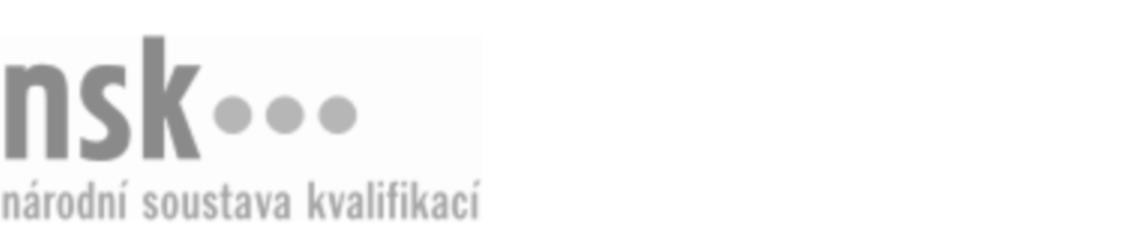 Autorizované osobyAutorizované osobyAutorizované osobyAutorizované osobyAutorizované osobyAutorizované osobyAutorizované osobyAutorizované osobyVedoucí provozu lanové dráhy (kód: 23-059-M) Vedoucí provozu lanové dráhy (kód: 23-059-M) Vedoucí provozu lanové dráhy (kód: 23-059-M) Vedoucí provozu lanové dráhy (kód: 23-059-M) Vedoucí provozu lanové dráhy (kód: 23-059-M) Vedoucí provozu lanové dráhy (kód: 23-059-M) Vedoucí provozu lanové dráhy (kód: 23-059-M) Vedoucí provozu lanové dráhy (kód: 23-059-M) Autorizující orgán:Autorizující orgán:Ministerstvo dopravyMinisterstvo dopravyMinisterstvo dopravyMinisterstvo dopravyMinisterstvo dopravyMinisterstvo dopravyMinisterstvo dopravyMinisterstvo dopravyMinisterstvo dopravyMinisterstvo dopravyMinisterstvo dopravyMinisterstvo dopravySkupina oborů:Skupina oborů:Strojírenství a strojírenská výroba (kód: 23)Strojírenství a strojírenská výroba (kód: 23)Strojírenství a strojírenská výroba (kód: 23)Strojírenství a strojírenská výroba (kód: 23)Strojírenství a strojírenská výroba (kód: 23)Strojírenství a strojírenská výroba (kód: 23)Povolání:Povolání:Vedoucí provozu lanových drahVedoucí provozu lanových drahVedoucí provozu lanových drahVedoucí provozu lanových drahVedoucí provozu lanových drahVedoucí provozu lanových drahVedoucí provozu lanových drahVedoucí provozu lanových drahVedoucí provozu lanových drahVedoucí provozu lanových drahVedoucí provozu lanových drahVedoucí provozu lanových drahKvalifikační úroveň NSK - EQF:Kvalifikační úroveň NSK - EQF:444444Platnost standarduPlatnost standarduPlatnost standarduPlatnost standarduPlatnost standarduPlatnost standarduPlatnost standarduPlatnost standarduStandard je platný od: 29.10.2013Standard je platný od: 29.10.2013Standard je platný od: 29.10.2013Standard je platný od: 29.10.2013Standard je platný od: 29.10.2013Standard je platný od: 29.10.2013Standard je platný od: 29.10.2013Standard je platný od: 29.10.2013Vedoucí provozu lanové dráhy,  29.03.2024 1:25:00Vedoucí provozu lanové dráhy,  29.03.2024 1:25:00Vedoucí provozu lanové dráhy,  29.03.2024 1:25:00Vedoucí provozu lanové dráhy,  29.03.2024 1:25:00Vedoucí provozu lanové dráhy,  29.03.2024 1:25:00Strana 1 z 2Strana 1 z 2Autorizované osobyAutorizované osobyAutorizované osobyAutorizované osobyAutorizované osobyAutorizované osobyAutorizované osobyAutorizované osobyAutorizované osobyAutorizované osobyAutorizované osobyAutorizované osobyAutorizované osobyAutorizované osobyAutorizované osobyAutorizované osobyNázevNázevNázevNázevNázevNázevKontaktní adresaKontaktní adresa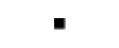 Asociace lanové dopravy, z.s.Asociace lanové dopravy, z.s.Asociace lanové dopravy, z.s.Asociace lanové dopravy, z.s.Asociace lanové dopravy, z.s.U Rajské zahrady 1912/3, 13000 Praha 3U Rajské zahrady 1912/3, 13000 Praha 3Asociace lanové dopravy, z.s.Asociace lanové dopravy, z.s.Asociace lanové dopravy, z.s.Asociace lanové dopravy, z.s.Asociace lanové dopravy, z.s.U Rajské zahrady 1912/3, 13000 Praha 3U Rajské zahrady 1912/3, 13000 Praha 3U Rajské zahrady 1912/3, 13000 Praha 3U Rajské zahrady 1912/3, 13000 Praha 3Vedoucí provozu lanové dráhy,  29.03.2024 1:25:00Vedoucí provozu lanové dráhy,  29.03.2024 1:25:00Vedoucí provozu lanové dráhy,  29.03.2024 1:25:00Vedoucí provozu lanové dráhy,  29.03.2024 1:25:00Vedoucí provozu lanové dráhy,  29.03.2024 1:25:00Strana 2 z 2Strana 2 z 2